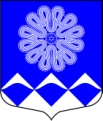 МУНИЦИПАЛЬНОЕ УЧРЕЖДЕНИЕ«СОВЕТ ДЕПУТАТОВМУНИЦИПАЛЬНОГО ОБРАЗОВАНИЯПЧЕВСКОЕ СЕЛЬСКОЕ ПОСЕЛЕНИЕ»КИРИШСКОГО МУНИЦИПАЛЬНОГО РАЙОНА ЛЕНИНГРАДСКОЙ ОБЛАСТИРЕШЕНИЕот  28 июня 2017  года                                                                            №  31/173В соответствии с Федеральным законом № 131-ФЗ от 06.10.2003 «Об общих принципах организации местного самоуправления в Российской Федерации», Уставом  муниципального образования Пчевское сельское поселение Киришского муниципального района Ленинградской области, совет депутатов муниципального образования Пчевское сельское поселение Киришского муниципального района Ленинградской областиРЕШИЛ:Утвердить дополнения в Положение об администрации муниципального образования Пчевское сельское поселение Киришского муниципального района Ленинградской области согласно приложению.Д.Н. Левашову, главе администрации муниципального образования Пчевское сельское поселение Киришского муниципального района, выступить заявителем при государственной регистрации Пчевское сельское поселение Киришского муниципального района Ленинградской области и получить свидетельство о государственной регистрации внесенных изменений.Настоящее решение вступает в силу с момента принятия.Глава муниципального образованияПчевское сельское поселение                                                       Е.М. ПлатоновРазослано: в дело – 3, Левашов Д.НУТВЕРЖДЕНОРешением совет депутатов муниципального образования Пчевское сельское поселение Киришского муниципального района Ленинградской областиот  28.06.2017 № 31/173 (приложение)Дополнение в Положение об администрации муниципального образования Пчевское сельское поселение Киришского муниципального района Ленинградской области1.Пункт 3.3. раздела 3 «Администрация осуществляет следующие полномочия» дополнить подпунктом 3.3.41. следующего содержания:«3.3.41. Осуществляет права и обязанности концедента, предусмотренные Федеральным законом от 21 июля 2005 г. № 115-ФЗ «О концессионных соглашениях»».О внесении дополнений в Положение об администрации муниципального образования Пчевское сельское поселение Киришского муниципального района Ленинградской области